INDICAÇÃO Nº 36/2019Indica ao Poder Executivo Municipal realização de estudos com URGENCIA visando à instalação de ondulação transversal (Lombada) na Rua Sebastião Furlan, no bairro Cruzeiro do Sul.Excelentíssimo Senhor Prefeito Municipal, Nos termos do Art. 108 do Regimento Interno desta Casa de Leis, dirijo-me a Vossa Excelência para indicar que, por intermédio do Setor competente, realização de estudos com URGENCIA visando à instalação de ondulação transversal (Lombada) na Rua Sebastião Furlan, no bairro Cruzeiro do Sul..Justificativa:Comerciantes e moradores da Rua Sebastião Furlan, no bairro Cruzeiro do Sul, reivindicam providências da Secretaria de Trânsito da Prefeitura, para a instalação de uma lombada na via pública, imediações de uma curva existente na região dos estabelecimentos comerciais. Plenário “Dr. Tancredo Neves”, Em 11 de janeiro  de 2.019.Carlos Fontes-vereador-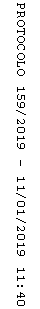 